IPSA-ANTALYA SUMMER METHOD SCHOOLFORSOCIAL SCIENCE RESEARCH METHODS 2021ANTALYA BILIM UNIVERSITYANTALYA, TURKEY30.08.2021-10.09.2021This form should be submitted to  ipsa-abu@antalya.edu.tr with the receipt of bank payment.Students need to enclose their student cards / documents confirming their studentship. Payments should be made to the bank account number below:IBAN: TR49 0013 4000 0046 9577 6004 43 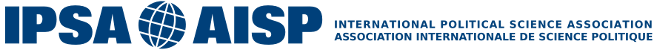 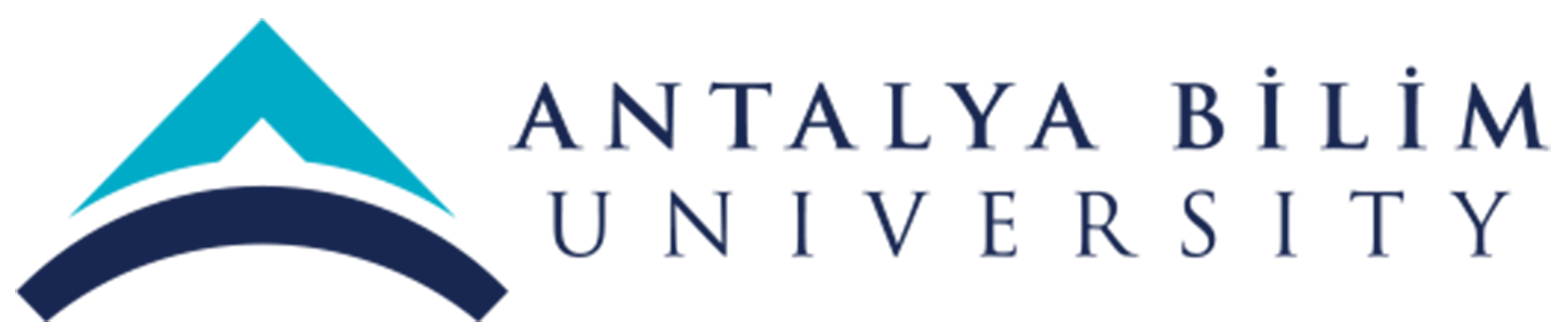 REGISTRATION INFOREGISTRATION INFOREGISTRATION INFOREGISTRATION INFOREGISTRATION INFOREGISTRATION INFOREGISTRATION INFOREGISTRATION INFOName:Mailing Address:Mailing Address:E-mail:Phone:Nationality:Affiliation/Occupation:Current Education Status:(if any)Current Education Status:(if any)Current Education Status:(if any)Current Education Status:(if any)Current Education Status:(if any)Current Education Status:(if any)Current Education Status:(if any)Current Education Status:(if any)InstitutionInstitutionStatusStatusStatusStatusStatusYear of StudyMasters Doctoral Doctoral Post-Doc Other COURSECOURSE1st Preference: 2nd Preference: 3rd PreferenceFEE√Students from Turkish Universities 1750 TL (Early Bird)Students from Turkish Universities 2000 TL (Regular)Students from International Universities $275 (Early Bird)Students from International Universities $ 300 (Regular)Professionals from Turkish Institutions 2250 TL (Early Bird)Professionals from Turkish Institutions 2500 TL (Regular)International Professionals  $ 350 (Early Bird)International Professionals $ 400 (Regular)